
Certification Readiness Assessment Tool 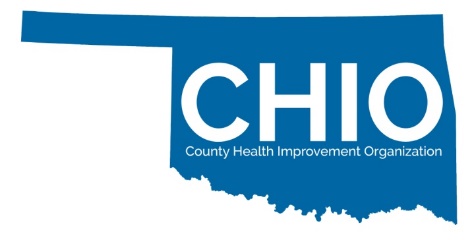 Tell us a bit more about your community, this helps us to determine your readiness for CHIO Certification and to provide you a timeline for Certification process. Coalition Name: ______________________  County(ies) served:________________________________________________ When, where does your Coalition meet: ________________________________Primary Coalition Contact Info: _______________________________________Social Media Outlets (Facebook, Instagram): ____________________________1.  YES  NO   Does your community organize around health improvement goals?2.  YES  NO   Are you 501(c)3 or does a separate 501(c)3 support your Coalition?3.  YES  NO   Do you serve at least one but no more than 6 rural counties?4.  YES  NO   Who do you have involved in your health improvement activities?Primary CareHealth DepartmentMental Health Social Services  Faith CommunityPhilanthropic GroupsHospital BusinessesExtension SystemFinancial InstitutionsLong Term CareCivic GroupsElected OfficialsMediaLaw EnforcementHigher EducationFQHC/Community Health CentersYouth DevelopmentChild DevelopmentDept. Health & Human ServicesPublic Schools5.  YES  NO     Do you have established communication channels to share information?6.  YES  NO    Do you have health care providers participating in your Coalition activities?7.  YES  NO    Are you engaged with your Community Health Needs Assessment or County Health Improvement Plan activities as a Coalition?8.  YES  NO    Do you have established policies and procedures or by-laws as a Coalition?9.  YES  NO    Does your Coalition support a Youth Advisory Board? 
10.   YES  NO Does your Coalition have the capacity to recruit & supervise community volunteers?11.   YES  NO Does your Coalition have the ability to host virtual, web-based meetings?12.   YES  NO Is your Coalition interested in participating in no-cost Continuing Education?	                     Questions? Interested in applying?  Laura Ross-White at (918) 631-2681 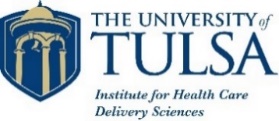 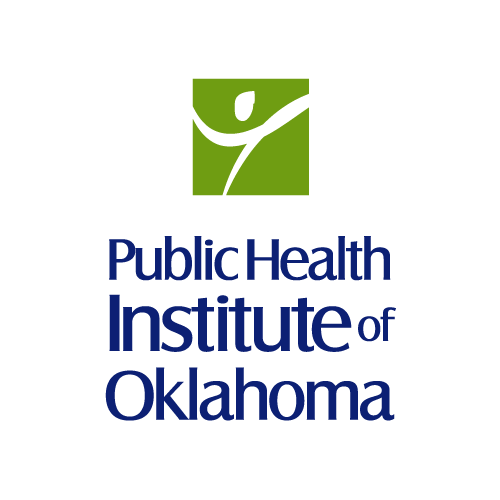 or Laura-RossWhite@utulsa.edu (405) 249-6851 or info@publichealthok.org           For more information visit www.publichealthok.org/CHIO